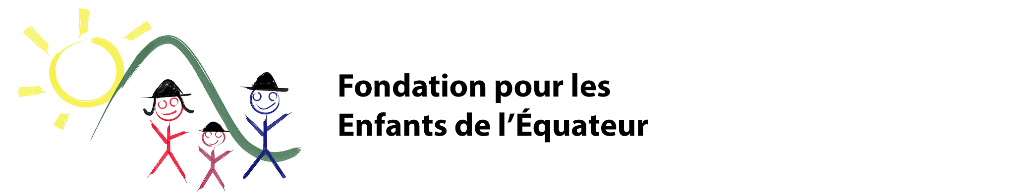 COÛT DU SÉJOUR AU PROJET SOLIDARITÉ FARO VERDEPASCUALES, ÉQUATEURNom du participant :_____________________________________________________________Je suis inscrit(e) à la session suivante : ______,  5 novembre au 10 décembre 2019                                                                    _______, 14 janvier au 18 février 2020La FEÉ assume le fonctionnement du projet à partir des dons reçusA titre indicatif et en suivant le cadre financier communiqué par les responsables de projet,Voici le coût de votre séjour à payer:Le coût du séjour  n’inclus pas vos dépenses personnelles ni les coûts des activités culturelles. Le coût de votre séjour( don total) correspond aux sommes versées à FEÉ et l’achat de vos billets d’avion.  Vous réservez et payez votre billet d’avion directement à l’Agence de voyages MERCEDES.LE COÛT DE VOTRE  SÉJOUR1Frais d'inscription         40,00  $ 2Frais de formation pré départ         35,00  $ 3Frais de séjour (35 jours X 32$)   1 120,00  $ 4Contribution CNESST         25,00  $ 5Arrivée-Départ         50,00  $ 6Don pour l’achat de matériel      500,00  $ 7TOTAL   1 770,00  $ 8Montant payé suite à l’acceptation      500,00  $ 9Solde à payer avant votre départ (ligne7-8)   1 200,00  $ 10Frais billets d'avion: le montant inscrit sur la facture                     $11LE COÛT DE VOTRE  SÉJOUR= Ligne7+10 (DON TOTAL)                     $